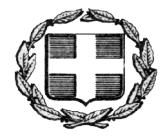                     	                                               ΑΝΑΡΤΗΤΕΑ ΣΤΟ ΔΙΑΔΙΚΤΥΟΕΛΛΗΝΙΚΗ ΔΗΜΟΚΡΑΤΙΑ                                                         Αγρίνιο ,25-2-2015ΠΕΡΙΦΕΡΕΙΑ ΔΥΤ. ΕΛΛΑΔΑΣ                                                   Αριθμ. Πρωτ.: 10099ΝΟΜΟΣ ΑΙΤ/ΝΙΑΣ						 ΔΗΜΟΣ ΑΓΡΙΝΙΟΥ 						ΠΕΡΙΛΗΨΗ  ΠΡΟΚΗΡΥΞΗΣ ΗΛΕΚΤΡΟΝΙΚΟΥ ΔΙΕΘΝΗ  ΑΝΟΙΧΤΟΥ ΔΙΑΓΩΝΙΣΜΟΥ GR-ΔΗΜΟΥ ΑΓΡΙΝΙΟΥ:Προκήρυξη Ηλεκτρονικού Διεθνή Ανοικτού Διαγωνισμού με σφραγισμένες προσφορές για το 2ο Υποέργο:«Προμήθεια θεραπευτικού και ξενοδοχειακού εξοπλισμού» του έργου: «Κατασκευή νέου διώροφου κέντρου  αποθεραπείας – αποκατάστασης ημερησίας νοσηλείας και διημέρευσης – ημερησίας φροντίδας Ατόμων με Ειδικές  Ανάγκες μετά υπογείου και θεραπευτικής πισίνας»-ΕΠΙΧΕΙΡΗΣΙΑΚΟ ΠΡΟΓΡΑΜΜΑ ΔΕΠΙΝ-  Άξονας Προτεραιότητας 07» με ΚΩΔΙΚΟ ΠΡΑΞΗΣ «2012ΕΠ00180056» και ΚΩΔΙΚΟ ΟΠΣ ΕΡΓΟΡΑΜΑ 3764421.ΑΝΑΘΕΤΟΥΣΑ ΑΡΧΗΔήμος Αγρινίου, Π.Ε.Ο. ΑΓΡΙΝΙΟΥ-ΙΩΑΝΝΙΝΩΝ, Ελλάδα, Ταχ. Κώδικας: 30100, τηλ.2641360732,2641360257 , FAX:26413607382.ΠΕΡΙΓΡΑΦΗ ΚΑΙ ΠΡΟΫΠΟΛΟΓΙΣΜΟΣ  ΠΡΟΜΗΘΕΙΑΣΗ προμήθεια αφορά τον θεραπευτικό και ξενοδοχειακό εξοπλισμό που απαιτείται για τις ανάγκες του έργου: «Κατασκευή διώροφου κέντρου  αποθεραπείας – αποκατάστασης ημερησίας νοσηλείας και διημέρευσης – ημερησίας φροντίδας Ατόμων με Ειδικές  Ανάγκες μετά υπογείου και θεραπευτικής πισίνας.Αναλυτικά τα είδη αναφέρονται στην  αρίθμ. 88/2014 μελέτη που συντάχθηκε από Δ/νση Τεχνικών Υπηρεσιών και Δ/νση Προγραμματισμού Οργάνωσης και Πληροφορικής  του Δήμου. Ο προϋπολογισμός της προμήθειας ανέρχεται  σε 340.025,00 Ευρώ  με Φ.Π.Α. 23% και 276.443,09Ευρώ χωρίς ΦΠΑ.3.ΔΙΑΔΙΚΑΣΙΑ- ΚΡΙΤΗΡΙΟ ΚΑΤΑΚΥΡΩΣΗΣ Ηλεκτρονικός Δημόσιος ανοικτός διεθνής διαγωνισμός, με σφραγισμένες προσφορές και  κριτήριο κατακύρωσης τη χαμηλότερη τιμή ανά ομάδα. Προσφορές οι οποίες καλύπτουν μέρος από τα ζητούμενα είδη της ομάδας ή των ομάδων θα απορρίπτονται .Για την ομάδα ΟΜΑΔΑ Ε: ΗΛΕΚΤΡΟΝΙΚΟΣ ΕΞΟΠΛΙΣΜΟΣ θα μπορεί να κατατεθεί προσφορά ανά είδος.4.  ΔΙΑΡΚΕΙΑ ΣΥΜΒΑΣΗΣ Η  σύμβαση της προμήθειας θα διαρκέσει από την  υπογραφή της και για χρονικό διάστημα τεσσάρων (4) μηνών. 5. ΠΑΡΑΛΑΒΗ ΤΩΝ ΕΓΓΡΑΦΩΝ ΣΤΟΙΧΕΙΩΝ ΤΟΥ ΔΙΑΓΩΝΙΣΜΟΥΟι ενδιαφερόμενοι μπορούν να παραλάβουν την διακήρυξη και τις τεχνικές  περιγραφές του διαγωνισμού από το από το  Τμήμα  Προμηθειών του Δήμου Αγρινίου(οδός Παλαμά & Μαβίλη  6 –3ος  όροφος,  τηλ.2641360257), κατά τις εργάσιμες ημέρες και ώρες .Επίσης το σύνολο των τευχών του διαγωνισμού θα βρίσκονται αναρτημένα στην ιστοσελίδα του Δήμου και συγκεκριμένα στη διεύθυνση: www.agrinio.gr όπου παρέχεται ελεύθερη, άμεση και πλήρης πρόσβαση από την ημέρα ηλεκτρονικής αποστολής της προκήρυξης στην Υπηρεσία Επισήμων Εκδόσεων των Ευρωπαϊκών Κοινοτήτων  καθώς και στο Κ.Η.Μ.ΔΗ.Σ. και στο Ε.Σ.Η.ΔΗ.Σ.(www.promitheus.gov.gr )6.ΔΙΚΑΙΩΜΑ ΣΥΜΜΕΤΟΧΗΣΣτο διαγωνισμό μπορούν να συμμετάσχουν :α) τα φυσικά και νομικά πρόσωπαβ) ενώσεις προμηθευτών που υποβάλλουν κοινή προσφοράγ) συνεταιρισμοίδ) κοινοπραξίες προμηθευτώνΟι ενώσεις και οι κοινοπραξίες δεν υποχρεούνται να λαμβάνουν ορισμένη νομική μορφή προκειμένου να υποβάλλουν προσφορά.Κάθε προμηθευτής μπορεί να καταθέσει προσφορά για μία ομάδα εξοπλισμού (στο σύνολο αυτής) ή περισσότερες ή και σε όλες τις ομάδες εξοπλισμού του διαγωνισμού (περίπτωση β της παρ. 6 του άρθρου 3 του ΕΚΠΟΤΑ). Προσφορές οι οποίες καλύπτουν μέρος από τα ζητούμενα είδη της ομάδας ή των ομάδων θα απορρίπτονται .Για την ομάδα ΟΜΑΔΑ Ε: ΗΛΕΚΤΡΟΝΙΚΟΣ ΕΞΟΠΛΙΣΜΟΣ θα μπορεί να κατατεθεί προσφορά ανά είδος.Τα υπό προμήθεια είδη, η ποσότητα και οι προδιαγραφές αναφέρονται αναλυτικά στην 88/2014  μελέτη που συντάχθηκε από την Δ/νση Τεχνικών Υπηρεσιών  του Δήμου.7.ΧΡΟΝΟΣ, ΤΟΠΟΣ ΚΑΙ ΓΛΩΣΣΑ ΥΠΟΒΟΛΗΣ ΤΩΝ ΠΡΟΣΦΟΡΩΝΟ διαγωνισμός θα διεξαχθεί ηλεκτρονικά στη Διαδικτυακή πύλη www.promitheus.gov.gr του Ε.Σ.Η.ΔΗ.Σ. Μετά την παρέλευση της καταληκτικής ημερομηνίας και ώρας, δεν υπάρχει η δυνατότητα υποβολής προσφοράς στο Σύστημα. Ο χρόνος υποβολής της προσφοράς και οποιαδήποτε ηλεκτρονική επικοινωνία μέσω του συστήματος βεβαιώνεται αυτόματα από το σύστημα με υπηρεσίες χρονοσήμανσης σύμφωνα με τα οριζόμενα στην παρ.3 του άρθρου 6 του Ν.4155/13 και το άρθρο 6 της ΥΑ Π1-2390/2013 «Τεχνικές λεπτομέρειες και διαδικασίες λειτουργίας του Εθνικού Συστήματος Ηλεκτρονικών Δημοσίων Συμβάσεων (Ε.Σ.Η.ΔΗ.Σ.)»Γλώσσα σύνταξης των προσφορών είναι η Ελληνική.8. ΑΠΟΣΦΡΑΓΙΣΗ ΠΡΟΣΦΟΡΩΝ Η ηλεκτρονική αποσφράγιση των προσφορών γίνεται τέσσερεις (4) εργάσιμες ημέρες μετά την καταληκτική ημερομηνία υποβολής των προσφορών ήτοι 15-4-2015 και ώρα 10:00 π.μ.  μέσω των αρμόδιων πιστοποιημένων στο σύστημα οργάνων της Αναθέτουσας Αρχής, εφαρμοζόμενων κατά τα λοιπά των κείμενων διατάξεων για την ανάθεση δημοσίων συμβάσεων και διαδικασιών. Η αποσφράγιση των προσφορών γίνεται όπως περιγράφεται στο άρθρο 16 της αρίθμ. πρωτ.10099/25-2-2015 διακήρυξης.9.ΑΠΑΙΤΟΥΜΕΝΕΣ ΕΓΓΥΗΣΕΙΣΑ. Εγγυητική Επιστολή συμμετοχής στο διαγωνισμό η οποία ανέρχεται σε  1,% της ενδεικτικής δαπάνης χωρίς Φ.Π.Α. των προσφερόμενων  ειδών.Β. Εγγυητική καλής εκτέλεσης των όρων της σύμβασης σε ποσοστό  5%  της συμβατικής αξίας χωρίς τον Φ.Π.Α. Η εγγυητική κατατίθεται πριν ή κατά την υπογραφή της σύμβασης.  Γ. Εγγύηση καλής λειτουργίας Για τα της προμήθειας είδη, η εγγύηση καλής εκτέλεσης επιστρέφεται μετά την οριστική παραλαβή των ειδών και αντικαθίσταται με εγγύηση καλής λειτουργίας ύψους 2 % της συμβατικής δαπάνης χωρίς ΦΠΑ.10.ΕΝΑΛΛΑΚΤΙΚΕΣ ΠΡΟΣΦΟΡΕΣ: Δεν γίνονται δεκτές εναλλακτικές προσφορές ή αντιπροσφορές.11.ΧΡΟΝΟΣ ΙΣΧΥΟΣ ΤΩΝ ΠΡΟΣΦΟΡΩΝ: εκατόν είκοσι (120) ημερολογιακές ημέρες 12.ΣΥΜΠΛΗΡΩΜΑΤΙΚΕΣ ΠΛΗΡΟΦΟΡΙΕΣ Τα αναφερόμενα στην αρίθμ. Πρωτ.10099/25-2-2015 διακήρυξη  του διαγωνισμού τους όρους της οποίας πρέπει να λάβουν γνώση  οι  ενδιαφερόμενοι .13. ΙΣΧΥΟΥΣΕΣ ΔΙΑΤΑΞΕΙΣ Η εκτέλεση της προμήθειας διέπεται από τις διατάξεις της διατάξεις του Ν.4155/13, της ΥΑ Π1/2390/2013, της αριθμ.11389/1993 απόφασης του Υπουργού Εσωτερικών (Ε.Κ.Π.Ο.Τ.Α.), του Π.Δ. 60/2007  (ΦΕΚ 64 Α’/16-3-2007) ,του Ν.3463/2006«Δημοτικός και Κοινοτικός Κώδικας»  και του Ν3852/2010( ΦΕΚ 87 Α’) «Πρόγραμμα Καλλικράτης» όπως  έχουν τροποποιηθεί και ισχύουν σήμερα. 14.ΔΗΜΟΣΙΕΥΣΗ ΠΡΟΚΗΡΥΞΗΣ ΔΙΑΓΩΝΙΣΜΟΥ Η περίληψη της προκήρυξης του διαγωνισμού  θα σταλεί  για δημοσίευση στην Επίσημη Εφημερίδα των Ευρωπαϊκών Κοινοτήτων στις  25-2-2015.Περίληψη της προκήρυξης θα δημοσιευθεί σύμφωνα με τον Ε.Κ.Π.Ο.Τ.Α.,  σε δύο οικονομικές εφημερίδες, στο τεύχος Δημοσίων Συμβάσεων της Εφημερίδας της Κυβέρνησης καθώς και σε δύο ημερήσιες και μια εβδομαδιαία  εφημερίδες του Νομού σύμφωνα με το Ν.3548/2007.Επίσης περίληψη της προκήρυξης θα αναρτηθεί στο πρόγραμμα Διαύγεια,  στο Κ.Η.Μ.ΔΗ.Σ. και στο Ε.Σ.Η.ΔΗ.Σ.( www.promitheus.gov.gr ) στην ιστοσελίδα www.agrinio.gr καθώς και στο πίνακα ανακοινώσεων του Δήμου  και θα αποσταλεί σε επιμελητήρια και λοιπούς φορείς. Τα  έξοδα δημοσίευσης  των  εφημερίδων (αρχική και επαναληπτική δημοσίευση) θα βαρύνουν τον ανάδοχο.                                                                                 Ο   ΔΗΜΑΡΧΟΣ                                                                                                    ΓΕΩΡΓΙΟΣ ΠΑΠΑΝΑΣΤΑΣΙΟΥCPVΠΕΡΙΓΡΑΦΗΣΥΝΟΛΙΚΗ ΑΞΙΑ ΜΕ ΦΠΑ37400000-2ΟΜΑΔΑ 1: ΘΕΡΑΠΕΥΤΙΚΟΣ ΕΞΟΠΛΙΣΜΟΣ-SENSORY INTERGRATION-SOFT PLAY ROOM13351,9937000000-8ΟΜΑΔΑ 2: ΘΕΡΑΠΕΥΤΙΚΟΣ ΕΞΟΠΛΙΣΜΟΣ-ΕΡΓΟΘΕΡΑΠΕΙΑ17106,5237000000-8ΟΜΑΔΑ 3: ΘΕΡΑΠΕΥΤΙΚΟΣ ΕΞΟΠΛΙΣΜΟΣ-ΜΟΥΣΙΚΟΘΕΡΑΠΕΙΑ1793,3437420000-8ΟΜΑΔΑ 4: ΘΕΡΑΠΕΥΤΙΚΟΣ ΕΞΟΠΛΙΣΜΟΣ-ΦΥΣΙΚΟΘΕΡΑΠΕΙΑ8422,5737400000-2ΟΜΑΔΑ 5: ΘΕΡΑΠΕΥΤΙΚΟΣ ΕΞΟΠΛΙΣΜΟΣ-ΥΔΡΟΘΕΡΑΠΕΙΑ1741,6837000000-8ΟΜΑΔΑ 6: ΘΕΡΑΠΕΥΤΙΚΟΣ ΕΞΟΠΛΙΣΜΟΣ-ΤΜΗΜΑ ΒΡΕΦΩΝ2398,5033190000-8ΟΜΑΔΑ 7: ΘΕΡΑΠΕΥΤΙΚΟΣ ΕΞΟΠΛΙΣΜΟΣ-ΤΜΗΜΑ ΨΥΧΟΛΟΓΟΥ7679,4537000000-8ΟΜΑΔΑ 8: ΘΕΡΑΠΕΥΤΙΚΟΣ ΕΞΟΠΛΙΣΜΟΣ-ΛΟΓΟΘΕΡΑΠΕΙΑ4594,8633190000-8ΟΜΑΔΑ 9: ΘΕΡΑΠΕΥΤΙΚΟΣ ΕΞΟΠΛΙΣΜΟΣ-ΔΙΑΦΟΡΕΣ ΙΑΤΡΙΚΕΣ ΣΥΣΚΕΥΕΣ ΚΑΙ ΠΡΟΙΟΝΤΑ85973,3137535200-9ΟΜΑΔΑ 10΄:ΕΞΟΠΛΙΣΜΟΣ ΑΥΛΕΙΟΥ ΧΩΡΟΥ25325,7039100000-3ΟΜΑΔΑ 11:ΞΕΝΟΔΟΧΕΙΑΚΟΣ ΕΞΟΠΛΙΣΜΟΣ73657,0939710000-2ΟΜΑΔΑ :12΄: ΗΛΕΚΤΡΙΚΟΣ  ΕΞΟΠΛΙΣΜΟΣ  21593,9731500000-1ΟΜΑΔΑ 13 :ΗΛΕΚΤΡΟΦΩΤΙΣΜΟΣ ΕΞΩΤΕΡΙΚΟΥ ΧΩΡΟΥ14981,4031625000-3ΟΜΑΔΑ 14΄:ΠΡΟΜΗΘΕΙΑ & ΕΓΚΑΤΑΣΤΑΣΗ ΣΥΣΤΗΜΑΤΟΣ ΣΥΝΑΓΕΡΜΟΥ9403,3530213300-8
30231310-3
31154000-0
38652120-7
38653400-1
30121100-4
48822000-6
30213100-6
30232110-8
30121300-6
38652120-7
32420000-3
                                                  32000000-3
51611100-9ΟΜΑΔΑ 15 ΄:  ΗΛΕΚΤΡΟΝΙΚΟΣ ΕΞΟΠΛΙΣΜΟΣ 32017,8548920000-3ΟΜΑΔΑ 16: ΠΡΟΜΗΘΕΙΑ ΛΟΓΙΣΜΙΚΟΥ-ΕΓΚΑΤΑΣΤΑΣΗ14663,4532550000-3ΟΜΑΔΑ 17: ΤΗΛΕΦΩΝΙΚΟ ΚΕΝΤΡΟ ΜΕ ΕΓΚΑΤΑΣΤΑΣΗ – ΣΥΣΚΕΥΕΣ.5319,97ΣΥΝΟΛΟ340.025,00 €ΔΙΑΔΙΚΤΥΑΚΟΣ ΤΟΠΟΣ ΥΠΟΒΟΛΗΣ ΠΡΟΣΦΟΡΑΣΗΜΕΡΟΜΗΝΙΑ ΕΝΑΡΞΗΣ ΥΠΟΒΟΛΗΣΠΡΟΣΦΟΡΩΝΚΑΤΑΛΗΚΤΙΚΗ ΗΜΕΡΟΜΗΝΙΑΥΠΟΒΟΛΗΣ ΠΡΟΣΦΟΡΩΝΔιαδικτυακή πύληwww.promitheus.gov.grτου Ε.Σ.Η.ΔΗ.Σ.1-4-2015Ώρα 8:00:007-4-2015Ώρα 15:00:00